Publicado en Madrid el 09/01/2024 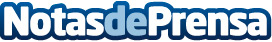 IMMUNE y Banco Santander firman un acuerdo para fomentar el talento en ciberseguridadLa alianza establece tres áreas clave de colaboración, que incluyen el fomento de talento tecnológico, el desarrollo conjunto de retos en ciberseguridad y la participación de la entidad bancaria en la Comunidad de IMMUNEDatos de contacto:RedacciónTrescom914 11 58 68Nota de prensa publicada en: https://www.notasdeprensa.es/immune-y-banco-santander-firman-un-acuerdo Categorias: Nacional Finanzas Educación Sociedad Madrid Ciberseguridad Recursos humanos Universidades http://www.notasdeprensa.es